Zpráva o činnosti SDH Cebiv za období leden – říjen 20201) Z činnosti sdružení Sboru dobrovolných hasičů CebivZačátkem roku proběhla Výroční valná hromada, kde byl zvolen nový velitel SDH a jeho zástupce a nový pokladník. Dále bylo dohodnuto pravidelné organizování společných členských schůzí, kde bude vždy projednána činnost na další období.  Tyto schůzky proběhly v měsících únor, červen a srpen. V uplynulém období byla činnost a veškeré aktivity SDH Cebiv výrazně ovlivněny omezeními v souvislosti s probíhající koronakrizí. I přesto se uskutečnilo se zapojením členů SDH šest brigád. Jednalo se zejména o práce v lese a o svoz odpadu organizovaný obcí a firmou Ekodepon. Hasiči se účastnili i při dalších akcích, které se v naší obci uskutečnily. Jednalo se o Masopust, oslavy Slunovratu a Barokní náves. V rámci dobrovolné pomoci pomáhali hasiči občanům při výstavbě tlakové kanalizace.V září proběhla inventura majetku a movitých věcí SDH, požární zbrojnice a klubovny. Určení členové SDH byli zapojeni do výběrového řízení na nový požární automobil pro naši zásahovou jednotku. Vozidlo by mělo být dodáno do konce dubna příštího roku.V říjnu se členové SDH zapojili i do probíhající rekonstrukce požární zbrojnice a provedli práce, které kvůli nedostatku finančních prostředků nebylo možné zajistit stavební firmou. Jednalo se o zřízení nové elektroinstalace a osvětlení, dále o svedení dešťových vod z pozemku atd.2) Z činnosti zásahové jednotky SDH CebivV souvislosti s aktuální situací proběhla na základě iniciativy členů zásahové jednotky dne 22.3.2020 odborná příprava, která byla zaměřena na provádění opatření při koronavirové nákaze a na součinnost s obcí. Kvůli snížení rizika přenosu nákazy bylo školení provedeno formou on-line spojení s využitím počítačů. Lektorem byl místostarosta a celkem bylo proškoleno 9 členů zásahové jednotky pro případ potřeby poskytnutí pomoci obci a jejím obyvatelům při této pandemii.V současné době má JSDH omezenou akceschopnost kvůli probíhající opravě čerpadla přenosné stříkačky PS 12.V uplynulém období se naše zásahová jednotka zúčastnila celkem 4 výjezdů:prověřovací cvičení - požár lesního porostu v oblasti Olbramova, odstranění padlého stromu přes silnici do Záchlumí, požár skládky firmy EKODEPON v Černošíně,technická pomoc v obci – únik vody z topení.Fotodokumentace - původní stav: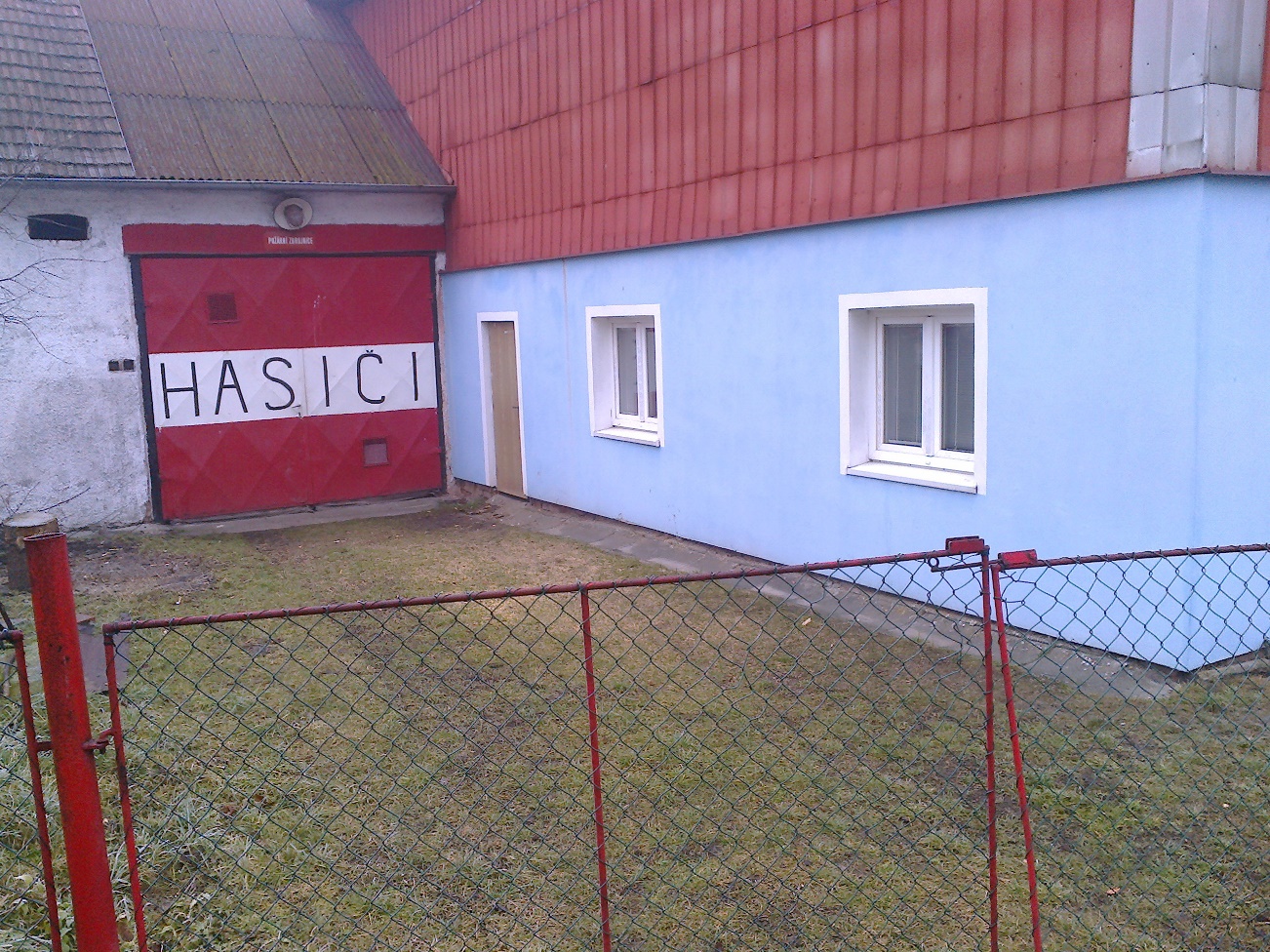 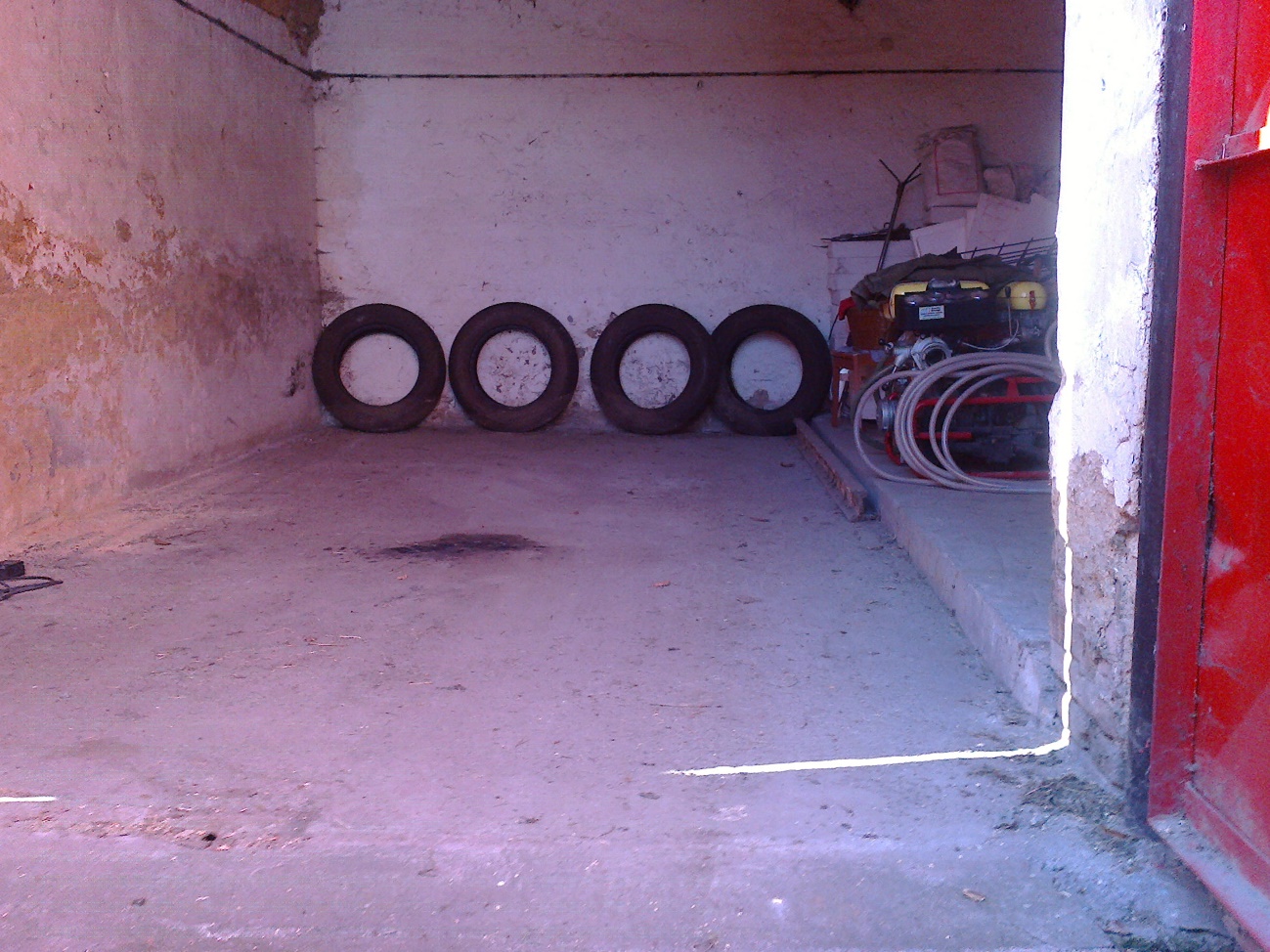 Zapojení našich hasičů do oprav požární zbrojnice: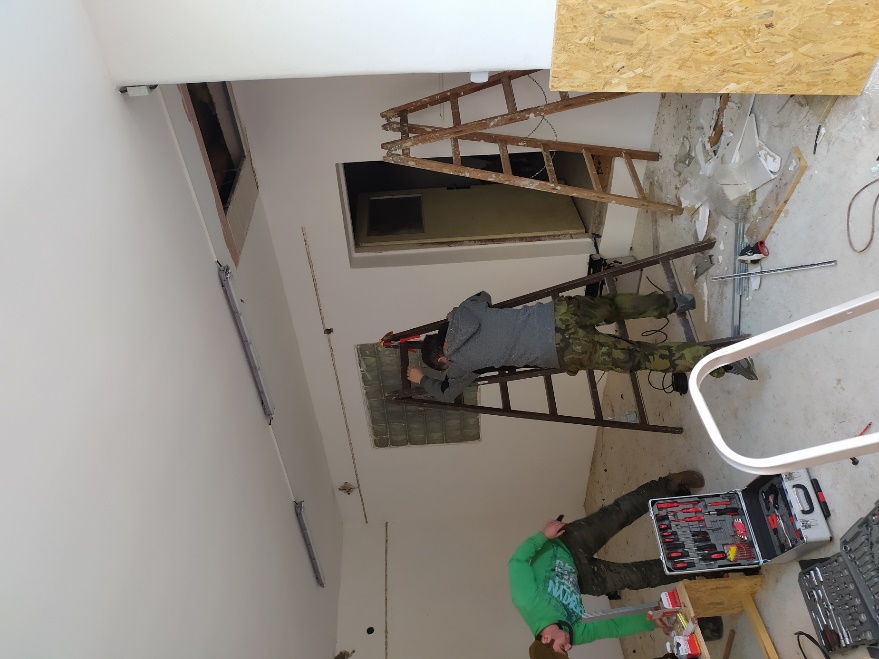 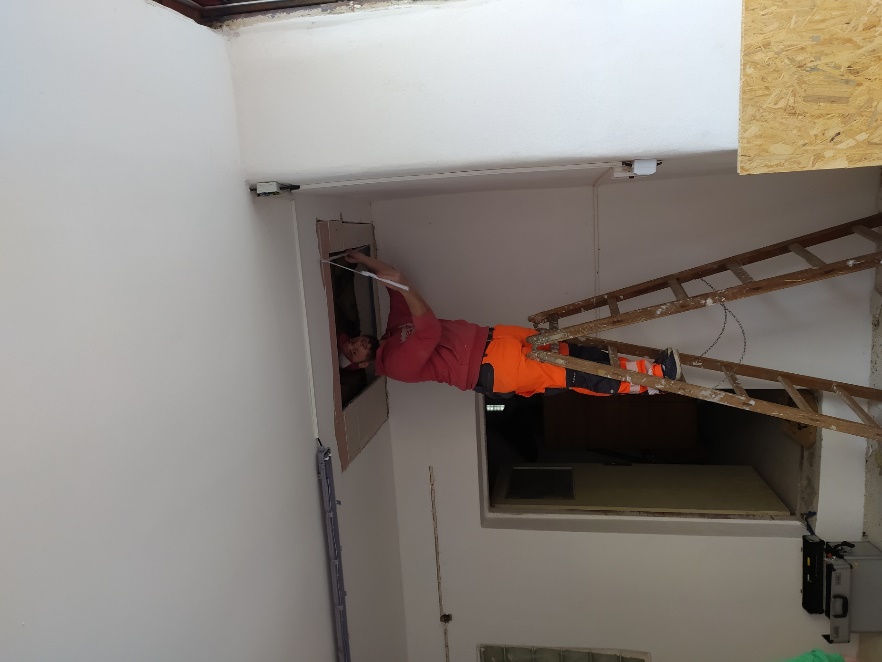 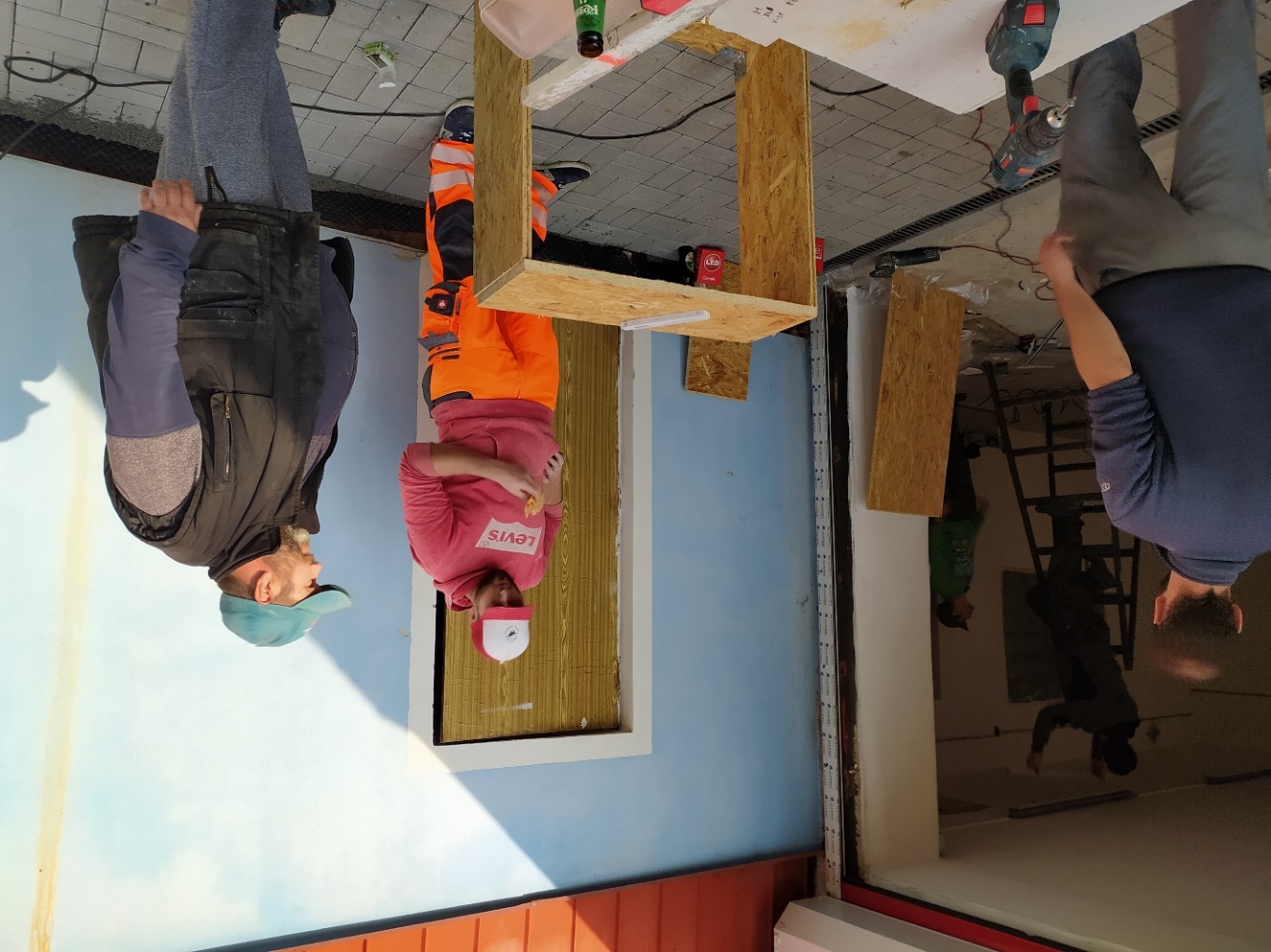 Stav po dokončení rekonstrukce v roce 2020: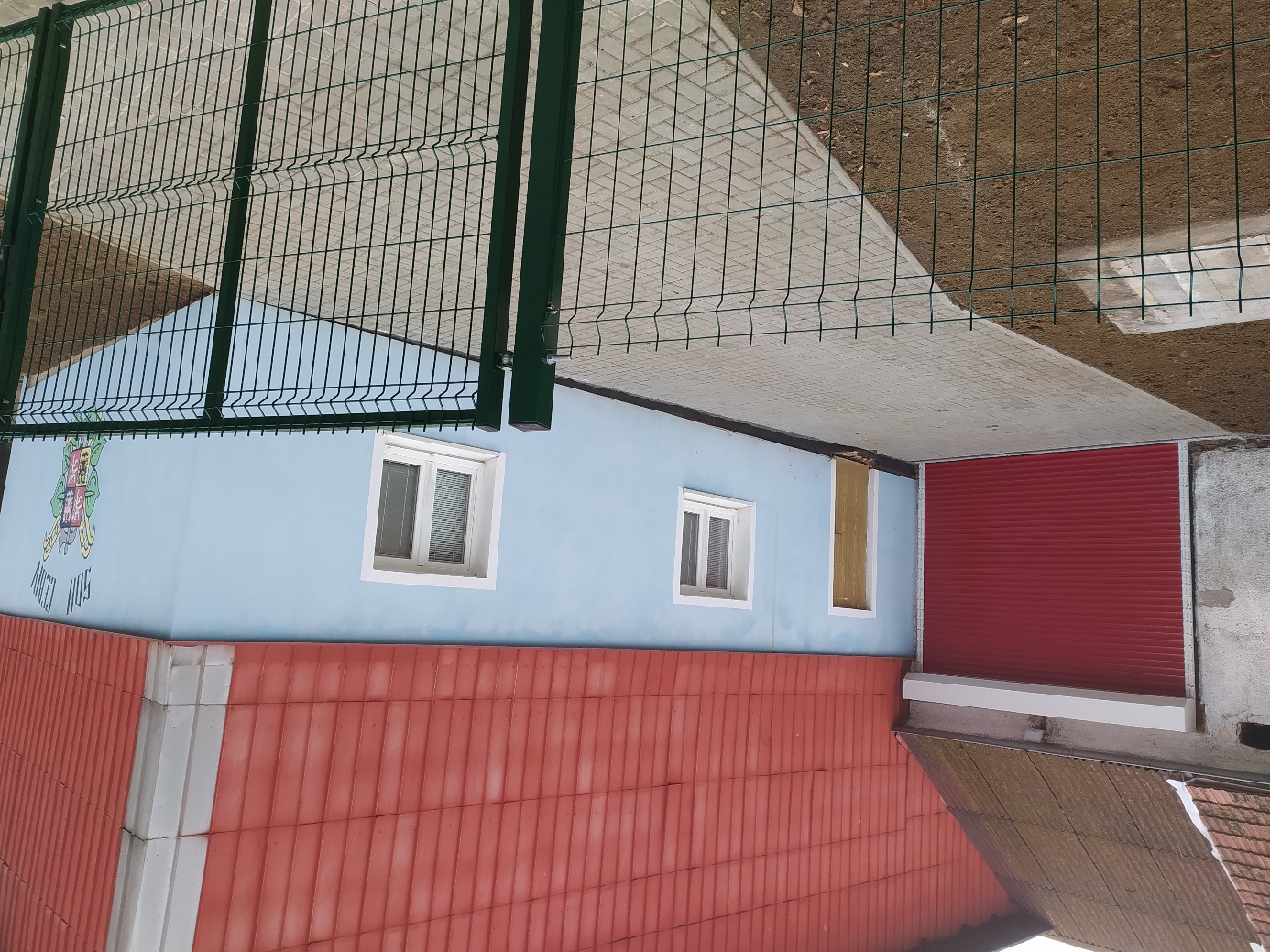  Prosinec  2020Zpracovali: Dušan Hochgestandt – starosta, David Kasič – velitelFotodokumentace: Ing. Zdeněk Teplý - místostarosta